








Ayliz Renders
Management assistant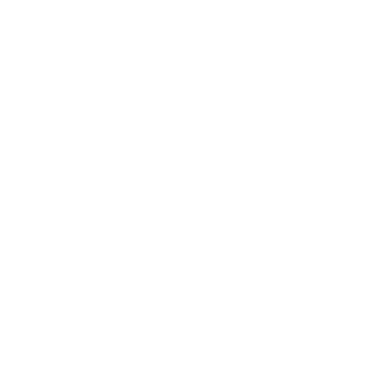 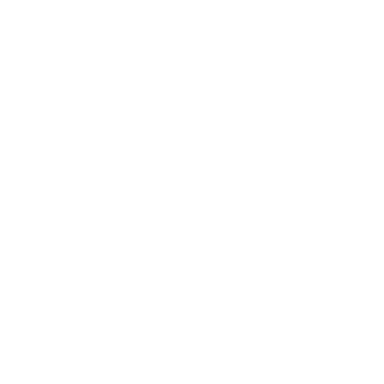 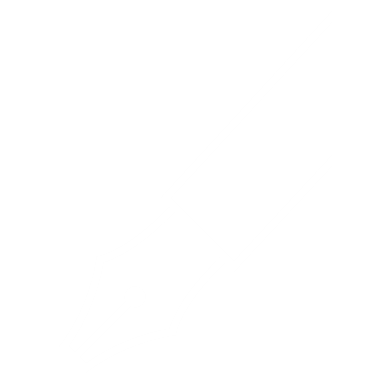 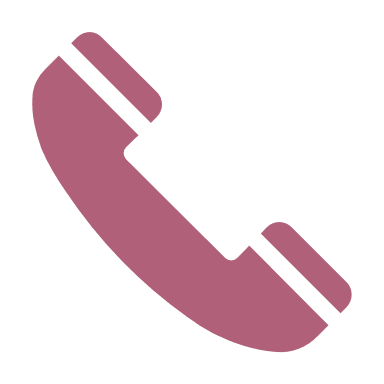 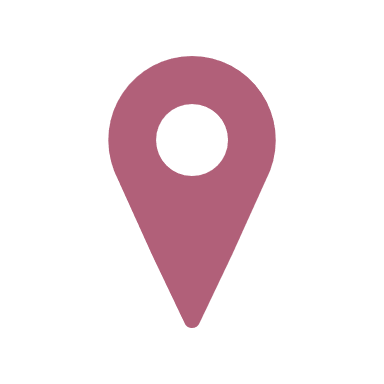 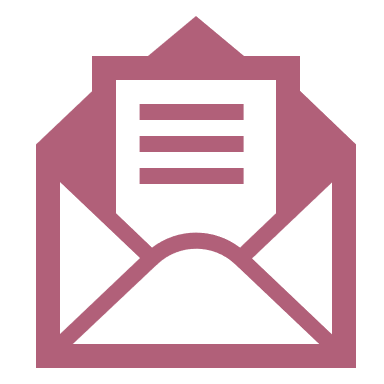 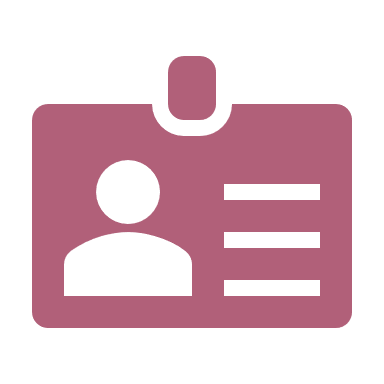 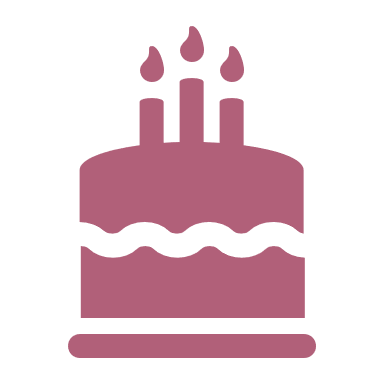 